СЕМИНАР КЛУБА САРАДНИКА НАРОДНОГ 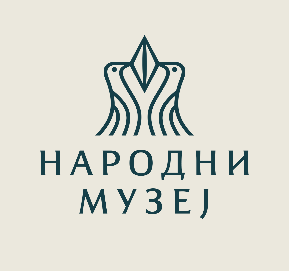 МУЗЕЈАПријавни формуларПријаву послати на seminar@narodnimuzej.rs најкасније31.10.2019. године до 16 часова.Име и презиме:Година рођења: Контакт телефон:Електронска пошта:Образовање: Опиши своја досадашња ангажовања у културним установама (музеји, галерије, културни центри).Због чега желиш да учествујеш и на који начин планираш да допринесеш семинару? (до 100 речи)Како схваташ рад у Клубу сарадника Народног музеја? (до 100 речи)Напомена: начин исхране (нпр. вегетаријански, вегански...), хроничне болести, алергије или било које друге потребе.